Наш пионерский турслет-2017.20 мая 2017 года в селе Рамено прошел 9-й туристический слет работников образования Западного округа. На этот раз в слете участвовали 53 команды, он  стал самым массовым  мероприятием за все годы существования. Мы не могли пропустить турслет,  и наш пионерский отряд «Искорки» рано утром выдвинулся в направлении Раменской поляны.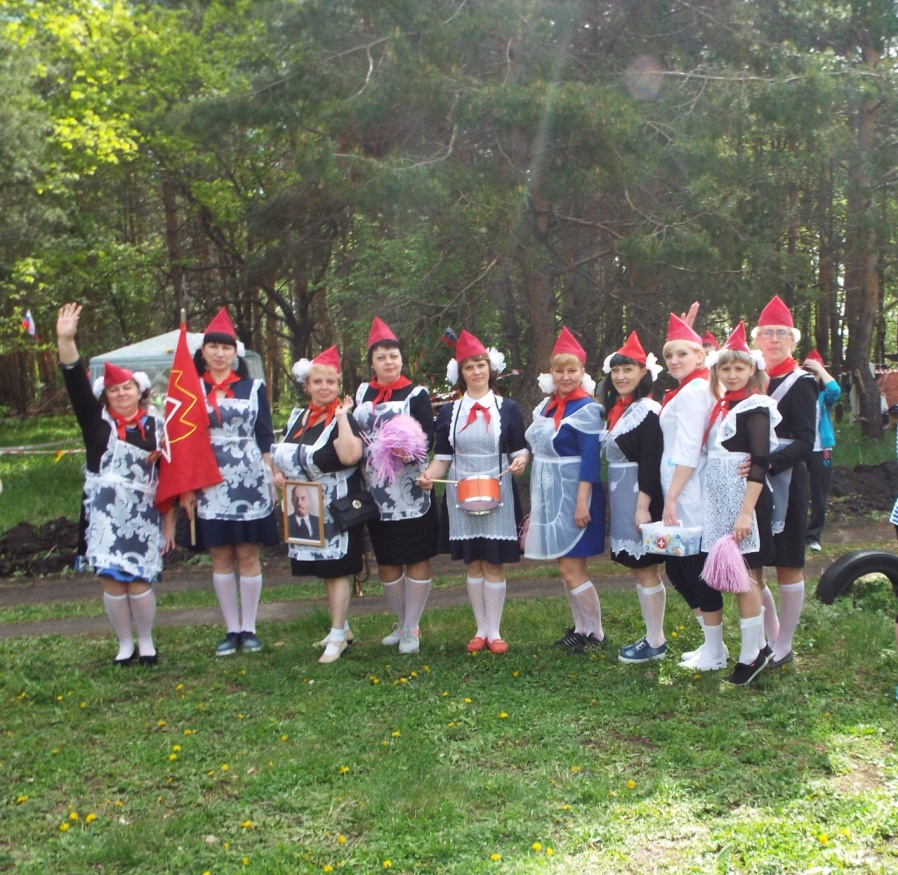 Пионеры нашего отряда    преодолевали полосу препятствий, поддерживали друг друга, помогали, действовали слаженно и дружно. 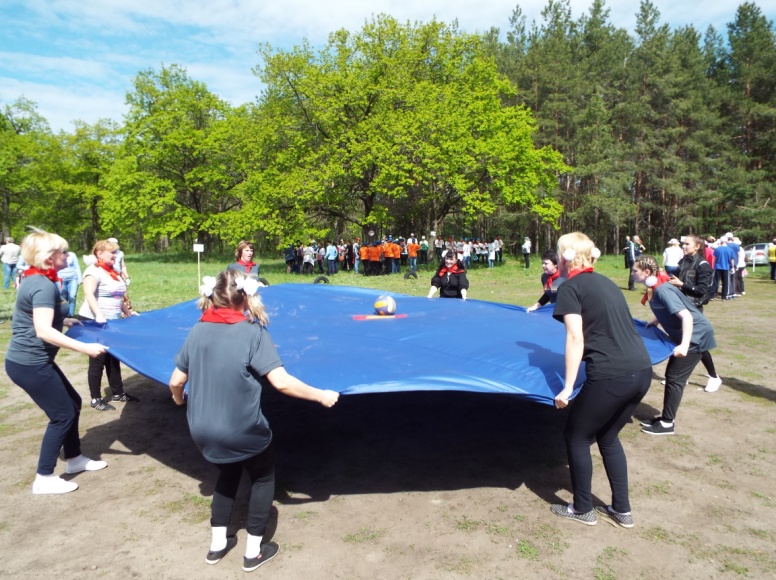 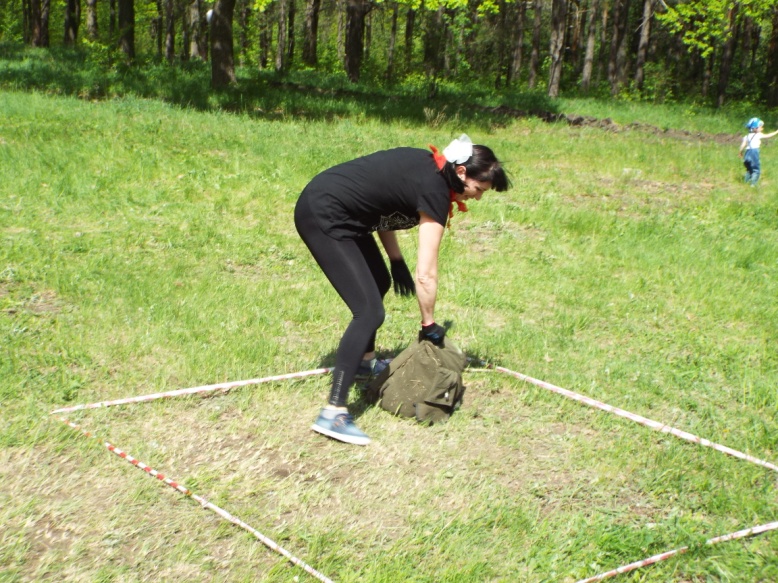 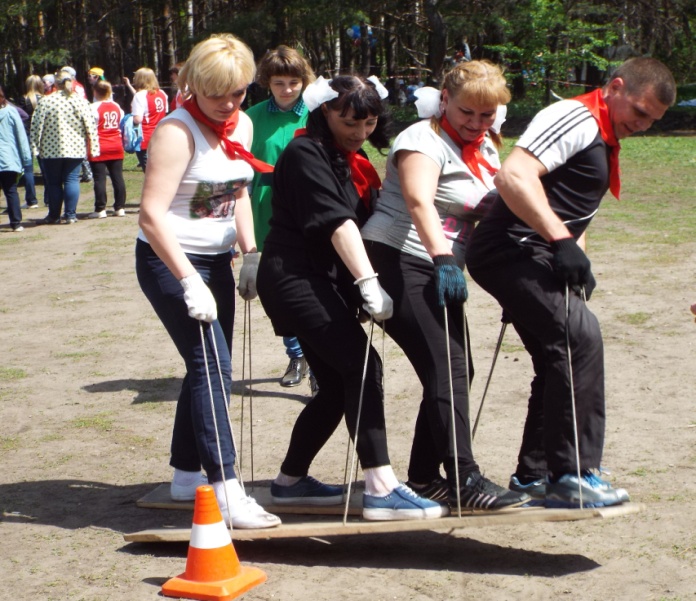 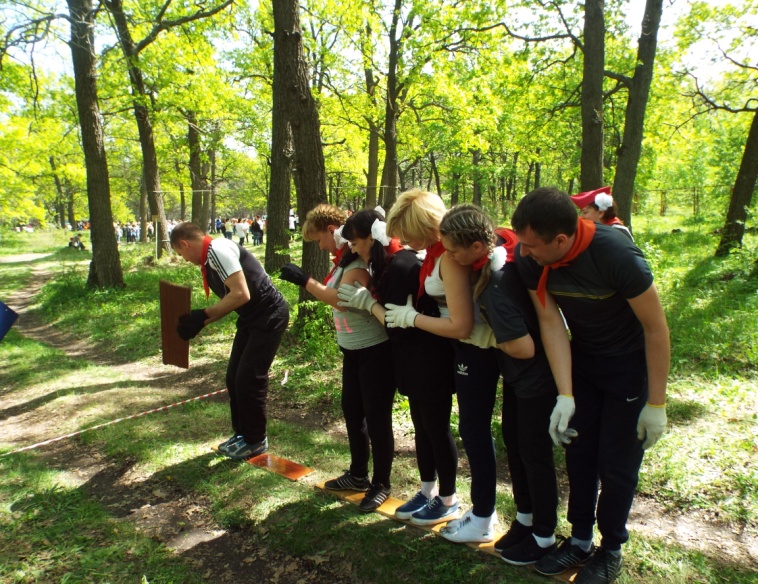 По традиции наша команда не ушла с мероприятия без приза, в этот раз за лучшую туристическую песенную композицию. Душевное тепло, веселые, счастливые лица, новые друзья и старые знакомые, возможность проявить себя творчески и на испытаниях, общая атмосфера спортивной борьбы - все это и привлекает нас, уже не первый год, к участию в этом замечательном туристическом мероприятии.Спецкор  СП «Детский сад № 3 ГБОУ СОШ № 30 г.о. Сызрань» Астахова Т.М.